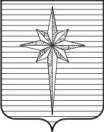 АДМИНИСТРАЦИЯ ЗАТО ЗВЁЗДНЫЙПостановление14.05.2018    									           № 473О внесении изменений в постановление администрации ЗАТО Звёздный от 05.02.2015 № 154 и признании утратившим силу постановления администрации ЗАТО Звёздный от 16.11.2017 № 1432 На основании пункта 9 части 1 статьи 43 Устава городского округа ЗАТО Звёздный Пермского края администрация ЗАТО Звёздный постановляет: 1. В постановление администрации ЗАТО Звёздный от 05.02.2015 № 154 «Об утверждении Положения о комиссии по обеспечению устойчивого развития экономики и социальной стабильности в ЗАТО Звёздный» (далее – Постановление) внести следующие изменения: Состав комиссии по обеспечению устойчивого развития экономики и социальной стабильности в ЗАТО Звёздный, утверждённый Постановлением, изложить в следующей редакции:пункт 4 Постановления изложить в новой редакции:«4. Контроль за исполнением постановления возложить на заместителя главы администрации ЗАТО Звёздный по социальным вопросам Шалимову Л.Н.».2. Постановление администрации ЗАТО Звёздный от 16.11.2017 № 1432 «О внесении изменений в постановление администрации ЗАТО Звёздный от 05.02.2015 № 154 и признании утратившим силу постановления администрации ЗАТО Звёздный от 06.06.2017 № 691» признать утратившим силу.3. Опубликовать (обнародовать) настоящее постановление установленным порядком в информационном бюллетене ЗАТО Звёздный «Вестник Звёздного».4. Настоящее постановление вступает в силу после дня его официального опубликования.Глава администрации ЗАТО Звёздный                                            А.М. Швецов«Председатель комиссииШвецов А.М., глава администрации ЗАТО Звёздный.Заместители председателя:Шалимова Л.Н., заместитель главы администрации ЗАТО Звёздный по социальным вопросам;Солдатченко А.Н., заместитель главы администрации ЗАТО Звёздный по финансовым вопросам, руководитель финансового отдела.Секретарь комиссииВолкова А.А., специалист отдела по развитию территории администрации ЗАТО Звёздный.Члены комиссии:Мухачёв Д.Н., директор ООО «Реалстрой», депутат Думы ЗАТО Звёздный, председатель комиссии по бюджетной политике Думы ЗАТО Звёздный (по согласованию);Зеленина С.А., председатель групповой профсоюзной организации А-1528 Профсоюза Вооружённых Сил России (по согласованию);Юдина Т.П., первый заместитель главы администрации ЗАТО Звёздный;Волкова М.А., заместитель главы администрации ЗАТО Звёздный по развитию территории, руководитель отдела по развитию территории;представитель Прокуратуры Пермского района (по согласованию);представитель территориального управления Министерства социального развития Пермского края по Пермскому и Добрянскому муниципальным районам (по согласованию);представитель Свердловского отдела занятости населения государственного казённого учреждения «Центр занятости населения г. Перми Пермского края» (по согласованию).»;